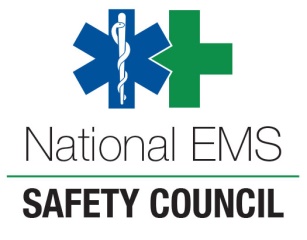 National EMS Safety Council Meeting
Wednesday, April 19, 11:00 am CT 
Notes
In attendance: John Todaro (NAEMSE), Lee Varner (CPS), Ron Thackery (AAA), Rick Murray (ACEP), Rick Sherlock (AAMS), Lisa Lindsay (NAEMT), Dr. Michael Redlener (NAEMSP), Dave Bryson (NHTSA), Kathy Robinson (NASEMSO), Melissa Trumbull (NAEMT)Rick Murray facilitated the meeting and called it to order at 11:02 am CT.EMS agency safety program guide – Rick reported that AMR, ACEP and NAEMT have committed to funding the program guide. Lee Varner offered to help with the patient safety section. Council members inquired about who to send their organization’s logo to for inclusion in the program. Rick stated for Council organizations to send their logos to NAEMT staff.
EMS Safety Officers program at EMS World Expo – The council reviewed the proposed program. The Council inquired if it was worthwhile for the CRM and team steps topics to be together and to place the other three topics in the first or second half of the program. The Council inquired how will we engage folks to discuss or share about their own programs during the workshop. The Council inquired if it would be beneficial to set up an online network of attendees after the workshop to establish a safety officer network for sharing ideas.Letter to NHTSA with top 10 EMS safety concerns – Rick noted the attached letter to the meeting notification. The Council asked Dave Bryson if he had any additional feedback on the letter. He stated he would check with Gam, but overall the letter was good. The Council inquired if the letter would be informative to NHTSA for future safety initiatives. The Council inquired if a statement should be added to the letter to respectfully request NHTSA to utilize this information for future projects and programs. Dave responded that we can recommend in the letter for this listing of safety concerns to be shared with the 2015 EMS Agenda for the Future and any other NHTSA programs focused on safety. The Council recommended adding this statement.
Poll on top EMS safety concerns – Rick reported the poll results were attached to the meeting notification. A synopsis of background on the creation of the poll was provided by NAEMT staff.There was some confusion about the poll results that was clarified. The Council inquired if demographic information was captured. NAEMT staff reported it was a one question poll that did not capture demographic information. Council members requested that they receive a copy of the NAEMT Pulse item on this subject that they could share with their members.


EMS Safety officer certification initiative – Lee Varner reported the working group has only met twice thus far on this initiative. The group is reviewing job descriptions for safety officers through the lens of the seven pillars of safety produced by NHTSA. As the working group can share their work, they welcome the Council’s feedback.
OSHA workplace violence – NAEMT staff reported on NAEMT’s comments developed by their EMS Workforce Committee. The comment was adopted by the NAEMT Board and distributed to OSHA. NASEMSO offered to share their comments with the Council. Rick inquired if an OSHA representative should attend the next NEMSSC call. The Council agreed and Kathy Robinson offered to make the request of the OSHA representative.
Promoting EMS Safety Day: May 25th - Rick provided an update on the EMS Safety Day during EMS Week. Rick requested Council members to share organization or agency safety information for posting on the EMS Week/EMS Strong website. Rick reported every Thursday new safety information will be posted to the site. All items should be sent to Rick Murray. Rick also reported that space has been secured in the Rayburn Congressional Office Foyer on May 25 for National EMS Organizations to exhibit. This will be an opportunity to inform and engage Congress and their staff about EMS and its importance to their communities. The deadline for informing NAEMT about your interest in exhibiting is this Friday, April 21. Ron Thackery offered to share poster ads his agency distributes to their employees and their “What is wrong in this picture?” campaign for consideration. Dave sent NHTSA’s “When Ambulances Crash” infographic for posting. The Council remarked that a poll question on when are you not wearing your seat belt in the ambulance would be very informative.
Other items
Dave reported NIST funded a NASEMSO project to compare and contrast ground ambulance standards. The report has produced great information within and outside the original focus of the project. Council members requested that the SAFEAMBULANCES.org link to the NEMSSC web page and EMS Week FB page.
The meeting was adjourned at 11:53 am CT.